Countryside Team Volunteering Programme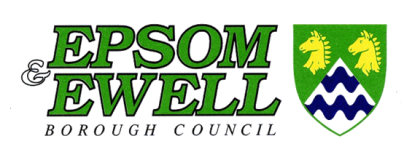 April – June 2022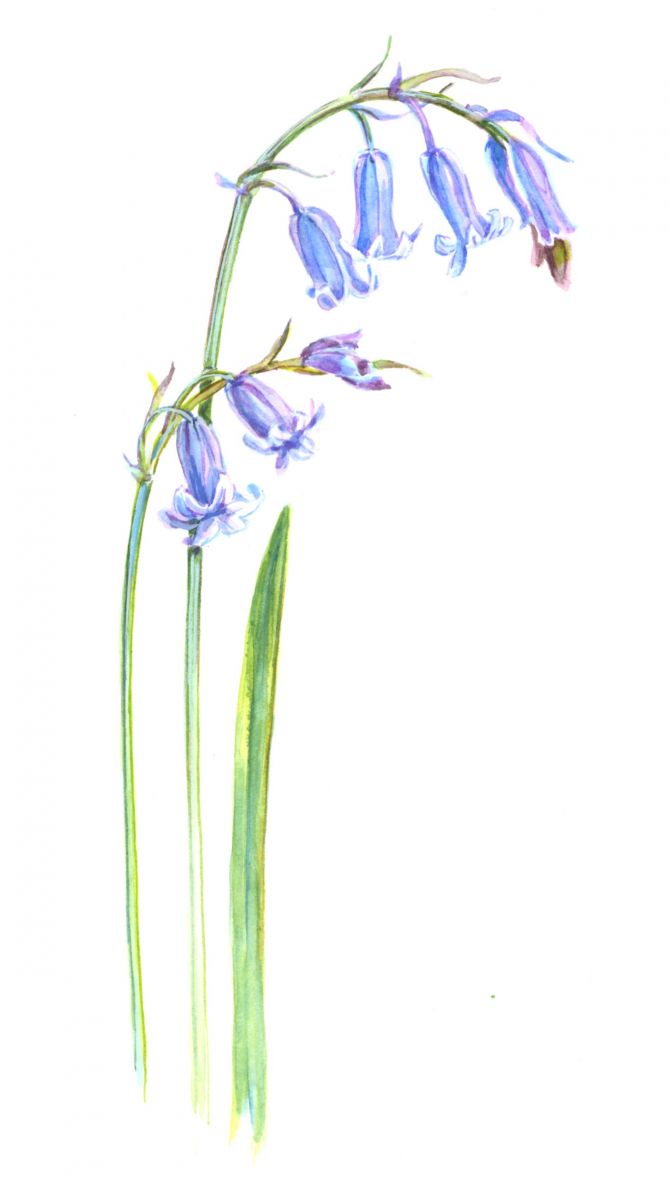 All tasks start at 10am. Equipment & training provided. Please wear suitable clothing/footwear.Under 16s must be accompanied by an adult/guardianTasks may be subject to change or cancellation in extreme weather, please call to find out more:Countryside Team 01372 745224 or Epsom & Ewell Borough Council 01372 732000Local Conservation Opportunities: The Countryside Team works closely with the Lower Mole Project, Epsom Common Association ECOVOLS and The City of London Ashtead Common. All have regular volunteering programme, enter their names into a google search to find out more.DateSiteTaskMeeting Place07 AprilHorton Country Park LNRWoodland Edge – Hendon GroveCastle Hill14 AprilManor Open SpaceScrub ManagementChertsey Lane, Livingstone Park21 AprilEpsom Common LNRWood Pasture Management – Grazing prepStew Ponds Car Park28 AprilEpsom Common LNRWood Pasture Management – Electric fencingStew Ponds Car Park05 MayEpsom Common LNRWood Pasture Management – Electric FencingThe Wells Entrance12 MayEpsom Common LNR Woodland Management – Laurel RemovalTBC19 MayVolunteer Away Day – RSPB  Pulborough26 MayEpsom Common LNRWood Pasture Management – Grazing maint.Stew Ponds Car Park09 JuneEpsom Common LNRWood Pasture Management – Grazing maint.The Wells Entrance16 JuneThe Hogsmill LNRWoodland Path ManagementCurtis Road Playground23 JuneThe Hogsmill LNRInvasive Species Removal – Himalayan BalsamCurtis Road Playground30 JuneThe Hogsmill LNRInvasive Species Removal – Himalayan BalsamCurtis Road Playground